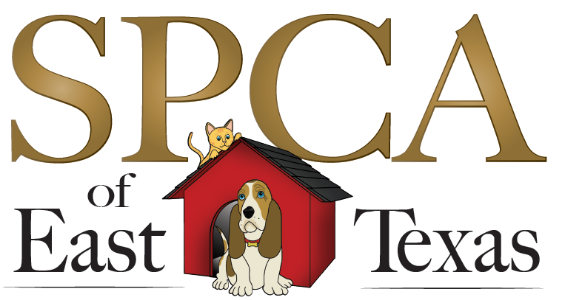 Event Request FormName of Event:  ________________________________________________Requested Date of Event: ________________________________________Time of Event: _________________________________________________Location of Event: ______________________________________________Event Overview: ______________________________________________________________________________________________________________Committee Handling Event: ______________________________________Number of Volunteers Needed for Event: ___________________________Volunteer Expectations: _______________________________________________________________________________________________________Time Volunteers are Needed: _____________________________________Event Supply Needs: _____________________________________________SPCA Staff Needed: ______________________________________________Contact for Event: _______________________________________________Notes: